Памятка для родителей «Техника расставания»Как сделать утро ребенка добрымКак же бывает трудно по утрам разбудить и собрать ребенка в детский садик. Он так сладко спит, а мы вытаскиваем его из сна, запихиваем еще сонное тельце в одежду, сильно подгоняем, раздражаемся. В некоторых семьях редкое утро обходится без детских воплей - и родители раздражены, и ребенок совсем несчастен. И вдобавок все это дает негативный заряд на целый день.  Можно ли минимизировать последствия раннего пробуждения? Можно ли сделать его, если не приятным, то, по крайней мере, терпимым? Конечно да! Не только можно, но и нужно, и, кстати, это не так уж и сложно.  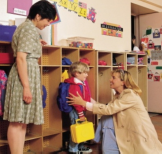 Задумайтесь, как вы укладываете ребенка спать? Ведь вы настраиваете его на сон. Так же и утром. Не вытаскивайте его из сна, не прогоняйте сон. А потихонечку развейте сон, как утренний туман. Найдите для ребенка повод проснуться. Действительно, зачем ему вставать рано?  Мама опаздывает, нужно в детский сад, дела. Все это незначительно для ребенка. Он не хочет ради этого покидать пространство сна. Но, возможно, на кухне его ожидает какой-нибудь сюрприз? Может быть, вы расскажете ему продолжение вчерашней сказки, а, может, его любимая игрушка уже требует завтрака? Дайте понять, что проснуться ребенку не просто надо - а это приятно, это выгодно.  Поощряйте ребенка за самостоятельность будьте рядом в этот момент, восхищайтесь, хвалите – ведь все это он делает для вас. Ему самому никуда не надо идти, он бы остался дома. Сделайте для ребенка выгодным быстрые сборы или разнообразьте дорогу до детского садика. Если получилось так, как вы хотели, еще раз поблагодарите его.Помните - ваше утреннее настроение является залогом того, как пройдет весь ваш день и день вашего ребенка.  Постарайтесь сделать это утро добрым! Рекомендации родителям по подготовке ребенка к детскому садуКаждый день оставляйте время на беседы с ребенком о том, что такое детский сад, зачем он нужен и почему мама хочет его туда повести (там интересно, там другие дети играют и гуляют, маме надо заняться делами семьи).С гордостью рассказывайте своим знакомым в присутствии малыша, что он уже подрос и готовится ходить в детский сад.Еще до первого посещения расскажите малышу о режиме дня в детском саду, что там делают дети и кто такие воспитатели. Это поможет малышу легче принять новизну в свою жизнь.Расскажите ему, что в детском саду он сможет приобрести новых друзей. Научите его примерным фразам, словам, с какими он сможет обращаться к новым своим друзьям. Почитайте стихи или детские истории о детском саде, покажите картинки.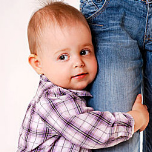 Обязательно поговорите с ним о роли воспитателя. Многие дети ошибочно считают, что мама их бросила и отдала чужой тете. Научите ребенка, как обращаться к воспитателю, как правильно заявлять о своих потребностях.Предупреждайте малыша, что могут быть и трудности из-за того, что там деток много, а воспитатель один. Обучайте его терпению. Но всегда заверяйте, что мама или папа обязательно придут за ним.Обговорите с малышом, как вы будете прощаться и как встречаться в детском саду. Несколько раз проделайте несложные, но очень важные действия для малыша при прощании и встрече. Пытайтесь их в будущем придерживаться.Поддерживайте отношения с воспитателем и другими родителями. Интересуйтесь, с кем ваш малыш дружит, приветствуйте и поощряйте дружбу сына или дочери.Участвуйте в жизни малыша, радуйтесь его успехам и творчеству. Это хороший фундамент прочных детско-родительских взаимоотношений.Конфликтные ситуации, недоразумения с воспитателями решайте без агрессии и не в присутствии ребенка. Не критикуйте детский сад, не возмущайтесь недостатками работы дошкольного учреждения при ребенке.Помните, что с началом посещения детского сада ребенок на время лишается физического контакта с матерью. Маленьким детям важно, чтобы их продолжали брать на руки, обнимали, укладывали спать. Поэтому старайтесь уделять больше внимания ребенку дома.Приемы, облегчающие ребенку утренние расставания в ДОУ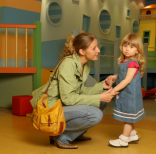 Научитесь прощаться с ребенком быстро. Не затягивайте расставание. Ребенок почувствует ваше беспокойство за него, и ему будет еще труднее успокоиться.Положите малышу в кармашек какую-нибудь памятную вещицу, которая будет напоминать о вас и о том, как сильно вы его любите.Никогда не пытайтесь ускользнуть незаметно от ребенка, если хотите, чтобы он вам доверял.Придумайте забавный ритуал прощания и строго придерживайтесь его, например, всегда целуйте ребенка в щечку, а потом нежного потритесь носиком или что-нибудь подобное.Не пытайтесь подкупить ребенка, чтобы он остался в саду за новую игрушку.Не позволяйте собой манипулировать: четко дайте понять, что какие бы истерики он ни закатывал, он все равно пойдет в детский сад. Если вы хоть раз ему поддадитесь, в дальнейшем вам будет уже гораздо сложнее справиться с его капризами и слезами.Педагог – психолог: Зоркальцева Н.А.